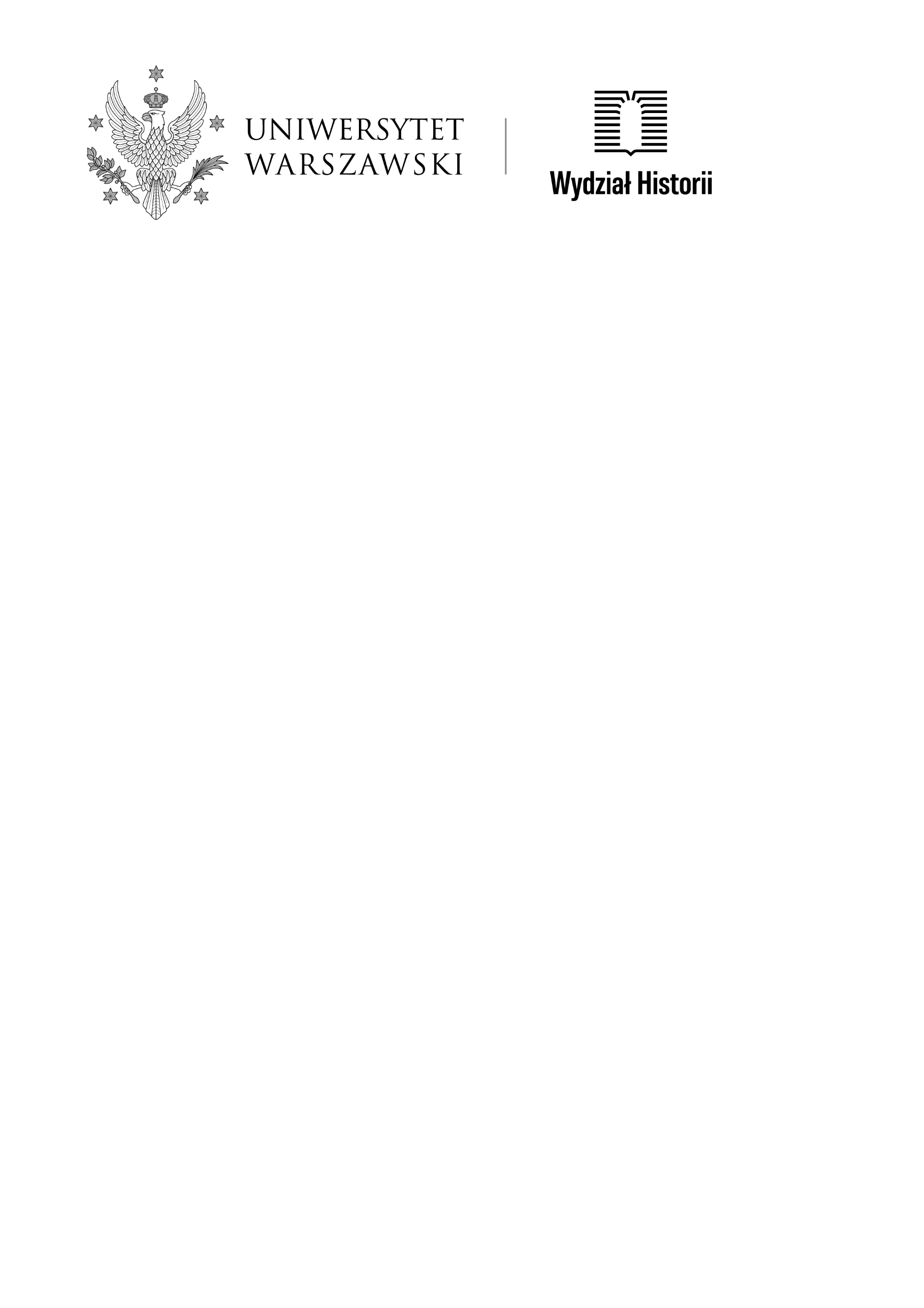 …………………………………………….	Warszawa, dnia	r.(imię i nazwisko pracownika)Szanowny Panprof. dr hab. Sambor Grucza Prorektor UW ds. współpracy i spraw pracowniczychw miejscuPODANIE O URLOP NAUKOWYna podstawie art. 130 pkt 1 ustawy z dnia 20 lipca 2018 r. Prawo o szkolnictwie wyższym i nauce oraz § 23 Regulaminu pracy na Uniwersytecie WarszawskimZwracam się z uprzejmą prośbą o udzielenie mi urlopu naukowego w celu przeprowadzenia kwerendy za granicąod dnia ……………........……………… do dnia …………………....…….........…., tj	dniW czasie pobytu planuję……..(tutaj proszę wpisać rozwinięcie, o które prosi BSP, a ten dopisek wykasować: nauczyciel akademicki wskazuje co najmniej planowany zakres i przedmiot prac badawczych do wykonania w trakcie urlopu oraz okres niezbędny do ich wykonania, a także oczekiwane efekty badań oraz sposób ich dokumentowania)..........................................................(podpis pracownika)Decyzja Dziekana: ..................................................................Decyzja RektoraUdzielam Panu(i) urlopu płatnego od dnia ………………. do dnia………………..……....………………………………………………..(data i podpis Rektora, pieczątka)ul. Krakowskie Przedmieście 26/28, 00-927 Warszawa tel.: (+48) 22 55 20 415, faks: (+48) 22 82 61 988e-mail: dziekanat.wh@uw.edu.pl